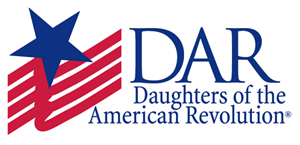 Saturday – 21 Jan 2017    ALICE WHITMAN CHAPTERDAR is “Historic Preservation – Education – Patriotism”Our Savior’s Lutheran Church, 1115 13th St, Clarkston WAPotluck at 12:00 Noon  --  Please bring salad or dessertMeeting begins at 1 p.m.Hostesses:  Mmes. Mahurin, MaurerDirections to “Our Savior’s Lutheran Church” From Bridge Street coming West (Hwy 12) from Lewiston—Turn left and go South up 13th Street, past Chestnut Street, until you see the church on your left with the flags in front.  Meeting in the Fellowship Hall at the North end of the building. Coming from Bryden Canyon/Fleshman Way - take the exit to North 13th Street off Fleshman Way.It’s National Hug Day!  Bring lots of Hugs!Program:  Diabetes and Heart HealthSpeaker: Trudy BlyAndSteve Branting - Update on our Chapter BookAndBecky Riendeau - NSDAR Library Mini ProgramAndAnnual Master Questionnaire ReportsWelcome for New MembersWelcome:  Linda TilmanIdaho State DAR Conference 4 – 7 May 2017Alice Whitman Chapter HostingMore Committee Helpers needed for State Conference.  Please contact Suzanne or Judi if you are able to help or need more information.Next Regular Meeting – 18 Feb 2017Location:  Our Savior’s Lutheran Church, 1115 13th St, Clarkston WAProgram: American History, DAR Good Citizen Awards, andAWC Executive Committee NominationsHostesses: Mmes. Walters, LeonardComputer/Social Media access to Alice Whitman ChapterAlice Whitman Chapter Web Page: alicewhitman.weebly.com Facebook Group for Alice Whitman Chapter DAR: facebook.com/groups/DARAWCLEWISTONID/Facebook Public Page is open and will have major announcements.  Click “Like” at: facebook.com/DAR-Alice-Whitman-Chapter-Lewiston-Idaho-1025540567508625/